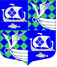 МУНИЦИПАЛЬНОЕ ОБРАЗОВАНИЕ «ПРИМОРСКОЕ ГОРОДСКОЕ ПОСЕЛЕНИЕ» ВЫБОРГСКОГО РАЙОНА ЛЕНИНГРАДСКОЙ ОБЛАСТИСОВЕТ ДЕПУТАТОВвторого созываРЕШЕНИЕОт «12» ноября2019г.  №17В соответствии с Налоговым кодексом Российской Федерации, Федеральным законом от 06.10.2003 года № 131 - ФЗ " Об общих принципах организации местного самоуправления В Российской Федерации", уставом муниципального образования, совет депутатовРЕШИЛ:Внести в решение совета депутатов от 18.05.2015 г. № 43 № "Об установлении земельного налога на территории муниципального образования Приморское городское поселение" Выборгского района Ленинградской области" следующие изменения:абзац 2 подпункта 1 пункта 2 дополнить словами "(за исключением земельных участков, приобретенных (предоставленных) для индивидуального жилищного строительства, используемых в предпринимательской деятельности)";абзац 3 подпункта 1 пункта 2 изложить в следующей редакции:"не используемых в предпринимательской деятельности, приобретенных (предоставленных) для ведения личного подсобного хозяйства, садоводства или огородничества, а также земельных участков общего назначения, предусмотренных Федеральным законом от 29 июля 2017 г. № 217-ФЗ "О ведении гражданами садоводства и огородничества для собственных нужд и о внесении изменений в отдельные законодательные акты Российской Федерации"3) подпункт 1 пункта 5 решения изложить в следующей редакции: "органы местного самоуправления, муниципальные автономные учреждения, муниципальные бюджетные учреждения и муниципальные казенные учреждения финансируемые из бюджета муниципального образования "Приморское городское поселение" Выборгского района Ленинградской областиНастоящее решение вступает в силу  с 01 января 2020г.Настоящее решение опубликовать в газете "Выборг".Глава муниципального образования«Приморское городское поселение»         С.В. РыжоваРассылка: дело, администрация, прокуратура, газета «Выборг».О внесении изменений в решениесовета депутатов от 18.05.2015 г. № 43"Об установлении земельного налога на территории муниципального образования "Приморское городское поселение" Выборгского района Ленинградской области